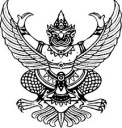 ประกาศองค์การบริหารส่วนตำบลวังมหากรเรื่อง การประชาสัมพันธ์กำหนดวัน เวลา ตรวจรับการจ้าง--------------------------------------------------ด้วยองค์การบริหารส่วนตำบลวังมหากร  มีความประสงค์จะตรวจรับการจ้าง  โครงการซ่อมสร้างถนนหินคลุกสายหัวพลวงน้อย หมู่ที่ 8   ต.วังมหากร  อ.ท่าตะโก  จ.นครสวรรค์ เริ่มจากถนนทางหลวงชนบท 4048 หน้าบ้านผู้ใหญ่ทนุ  ฮวบกล่ำ  ตามสัญญาจ้าง  เลขที่  361/2563    ลงวันที่  10 สิงหาคม 2563กำหนดแล้วเสร็จ  วันที่  25  สิงหาคม 2563   ผู้รับจ้างส่งมอบงานจ้าง วันที่  19 สิงหาคม 2563                   จึงประกาศกำหนดวันตรวจรับการจ้างให้ทราบดังนี้		โครงการซ่อมสร้างถนนหินคลุกสายหัวพลวงน้อย  หมู่ที่ 8 ต.วังมหากร อ.ท่าตะโก จ.นครสวรรค์  (เริ่มจากถนนทางหลวงชนบท 4048 –หน้าบ้าน ผู้ใหญ่ทนุ  ฮวบกล่ำ) กำหนดตรวจรับการจ้าง    วัน ศุกร์ ที่   21   เดือน สิงหาคม   พ.ศ. ๒๕๖3   เวลา  10.3๐ น.   ณ สถานที่ดำเนินการประกาศ ณ วันที่     19  สิงหาคม   พ.ศ.๒๕๖๓(ลงชื่อ)...............มนัส ขานดำ......................(นายมนัส  ขานดำ)นายกองค์การบริหารส่วนตำบลวังมหากร